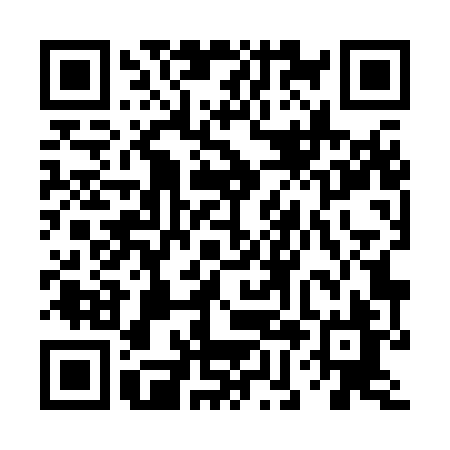 Ramadan times for Crawford, Alabama, USAMon 11 Mar 2024 - Wed 10 Apr 2024High Latitude Method: Angle Based RulePrayer Calculation Method: Islamic Society of North AmericaAsar Calculation Method: ShafiPrayer times provided by https://www.salahtimes.comDateDayFajrSuhurSunriseDhuhrAsrIftarMaghribIsha11Mon5:485:486:5512:514:136:466:467:5412Tue5:475:476:5412:504:146:476:477:5413Wed5:465:466:5312:504:146:486:487:5514Thu5:445:446:5212:504:146:486:487:5615Fri5:435:436:5012:494:146:496:497:5716Sat5:425:426:4912:494:156:506:507:5717Sun5:405:406:4812:494:156:516:517:5818Mon5:395:396:4612:494:156:516:517:5919Tue5:385:386:4512:484:156:526:528:0020Wed5:365:366:4412:484:166:536:538:0021Thu5:355:356:4212:484:166:536:538:0122Fri5:345:346:4112:474:166:546:548:0223Sat5:325:326:4012:474:166:556:558:0324Sun5:315:316:3912:474:166:566:568:0325Mon5:295:296:3712:474:166:566:568:0426Tue5:285:286:3612:464:176:576:578:0527Wed5:275:276:3512:464:176:586:588:0628Thu5:255:256:3312:464:176:586:588:0629Fri5:245:246:3212:454:176:596:598:0730Sat5:235:236:3112:454:177:007:008:0831Sun5:215:216:2912:454:177:007:008:091Mon5:205:206:2812:444:177:017:018:102Tue5:185:186:2712:444:177:027:028:113Wed5:175:176:2612:444:187:037:038:114Thu5:165:166:2412:444:187:037:038:125Fri5:145:146:2312:434:187:047:048:136Sat5:135:136:2212:434:187:057:058:147Sun5:115:116:2112:434:187:057:058:158Mon5:105:106:1912:424:187:067:068:159Tue5:095:096:1812:424:187:077:078:1610Wed5:075:076:1712:424:187:077:078:17